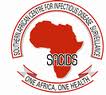 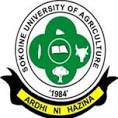 NEWS ADVISORY:  PROJECTSouthern African Centre for Infectious Disease Surveillance - Africa Centre of Excellence for Infectious Diseases of Humans and Animals in Southern and Eastern Africa (SACIDS–ACE) is a One Health Virtual Centre that links academic and research institutions involved with infectious diseases of humans and animals in the Democratic Republic of Congo (DRC), Mozambique, South Africa, Zambia and Tanzania. SACIDS–ACE operates in smart partnership with centres of research and training excellence in industrialized countries as well as international research institutions.  The Headquarters of SACIDS–ACE is located at Sokoine University of Agriculture (SUA), Morogoro, Tanzania.WHAT: 	The main objective of the Workshop is to review the activities of Work Packages 4 and 5 and set priority zoonoses in Africa to be included in the implementation of the respective packages.WHO:	PANDORA Project stakeholdersWHEN: 	29th to 31st October 2018WHERE: 	The Muhimbili University of Health and Allied Sciences (MUHAS) For Further Information, please contactMr. Yunus Karsan+ 255 232 640 037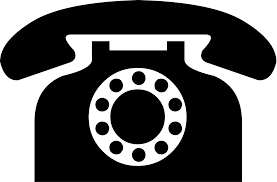  yunus.karsan@sacids.org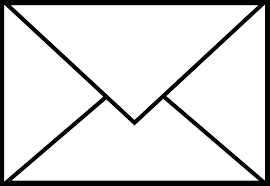  http://www.sacids.org
 http://www.facebook.com/sacids 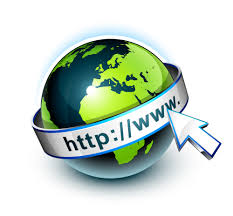 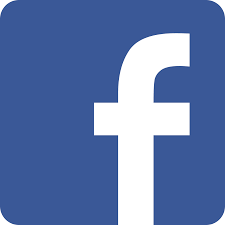  @sacids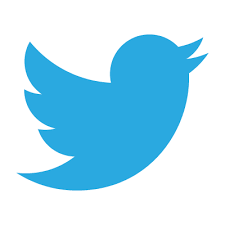  http://www.youtube.com/sacids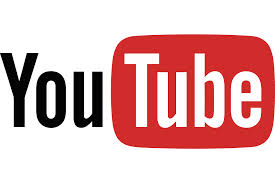 	https://vimeo.com/user65819661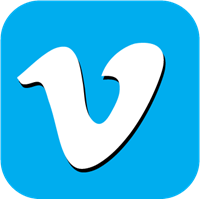 